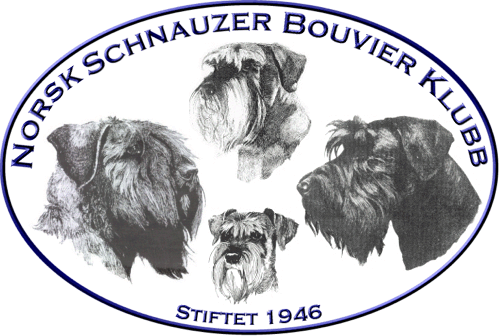 Protokoll til styre-møte nr: 10 - 2019    Protokoll til styre-møte nr: 10 - 2019    Protokoll til styre-møte nr: 10 - 2019    Protokoll til styre-møte nr: 10 - 2019    Dato Dato Dato 17.12.19Møtested: SkypeInnkalte:Til stede:Forfall:Alle, inklusive varaArild Kristensen, Berit Engnes, Arild Schjølberg, Rigmor Sjøvoll, Line Kristiansen (referent), Andreas Bachmann, Mona Nilsen. Veronica Seppola.Wenche Martinsen, Alle, inklusive varaArild Kristensen, Berit Engnes, Arild Schjølberg, Rigmor Sjøvoll, Line Kristiansen (referent), Andreas Bachmann, Mona Nilsen. Veronica Seppola.Wenche Martinsen, Alle, inklusive varaArild Kristensen, Berit Engnes, Arild Schjølberg, Rigmor Sjøvoll, Line Kristiansen (referent), Andreas Bachmann, Mona Nilsen. Veronica Seppola.Wenche Martinsen, Alle, inklusive varaArild Kristensen, Berit Engnes, Arild Schjølberg, Rigmor Sjøvoll, Line Kristiansen (referent), Andreas Bachmann, Mona Nilsen. Veronica Seppola.Wenche Martinsen, Alle, inklusive varaArild Kristensen, Berit Engnes, Arild Schjølberg, Rigmor Sjøvoll, Line Kristiansen (referent), Andreas Bachmann, Mona Nilsen. Veronica Seppola.Wenche Martinsen, Sak nrInnholdAnsvarligGodkjenning av innkalling og saksliste37/19ÅrsmøtesakKlubbens vandrepremierNy struktur, foreslås for årsmøtetLine41/19Moms, oppdateringFlere brev fra NKK vedrørende moms-plikt for påmeldingsavgift til arrangement over 140.000.- per årForeløpig i bero, ikke avklart fra sentralt hold (NKK). Det jobbes med saken. 42/19Årsmøtesak:Fordeling av medlemskontingent til klubbens avdelinger og avsetning til Ressurskonto. (Satser ikke endret på mange år).Vi er positive til en økning til gruppene, og ser nærmere på saken i forbindelse med beregning av budsjett og regnskap.44/19Årsmøtet 2020Scandic Stavanger Airport er booketFrist for påmelding av delegater 16.02.2020Raseseminar lørdag og årsmøte søndag. Utdeling av premier årskonkurransene deles ut lørdag. Vi gjør dette til «en happening». VedtattÅrsrapport fra styret. Lage en mal for avdelingene for årsmeldinger med budsjett og regnskap, og signering. Budsjett og regnskapFrister for innsending av avdelingenes rapporter, årsrapport fra AR, samt innspill til VK må publiseres/formidles (21. februar).Spørsmål fra avd Sør-Rogaland om hva de kan bistå med.Kan avdelingen skaffe til veie en person som bistår med streamingen av seminar og årsmøte.LineArild SArild K og BeritLine45/12Rulleringsplan storcertVi sender en henvendelse til NKK og spør om det er mulig å få et ekstra i 202046/19NKK RS 2019Info fra delegat ArildVi manglet 50 hovedmedlemmer for å ha to representanter på RS.47/19ØkonomiStatusoppdateringDet ser foreløpig veldig bra ut i forhold til budsjett. Fremdeles noe utestående utgifter ifb med D4A, som vi skal få inn på årets regnskap. Momsrefusjon er utestående inntekt.Eventuelt:NSBKs oppdretterforum er oppe og går, uten den foreløpige store aktiviteten.Det er opprettet arrangement for årsmøtet på FB.Årskonkurransene: Felles annonsering av vinnere etter frist for innsending, men før årsmøtet.Utsending av julehilsen førte til mer enn 6% økning i antall følgere på klubbens FB-side. Vi følger opp, og skal få til en hyppigere utsending av informasjon og nyheter til medlemmene fremover.